Average salaries and wages per employee, November 2019Average gross salaries and wages calculated for November 2019 amounted to 77 879 RSD, while average net salaries and wages amounted to 56 331 RSD.Increase of gross salaries and wages in the period January – November 2019, relative to the same period last year, amounted to 10.1% in nominal terms, i.e. 8.0% in real terms. Simultaneously, net salaries and wages increased by 10.3% in nominal terms and by 8.2% in real terms.  Compared with the same month last year, average gross salaries and wages for November 2019 increased by 11.3% in nominal terms and by 9.7% in real terms, while average net salaries and wages increased by 11.4% in nominal terms and by 9.8% in real terms. Median net salaries and wages for November 2019 amounted to 43 511 RSD, meaning that 50% of employees realised wages and salaries up to the mentioned amount.1. Average salaries and wages, November 2019                                                                                                                                                                        RSD2. Indices of salaries and wagesMethodological explanationsData source The survey on salaries and wages is based on data from the Tax return as regards tax deduction (form PPP-PD). Average salaries and wages are calculated on the basis of amounts of computed salaries and wages for the referent month and number of employees, expressed as full-time equivalent – FTE.CoverageIncluded are all business entities that submitted completed electronic form to the Tax Administration, i.e. the form on tax report PPP-PD, with calculated salaries and wages.Encompassed are all categories of employees for which employers, i.e. business entities delivered to the Tax Administration the completed electronic form on tax report PPP-PD, with calculated salaries and wages. Definition of salaries and wagesIn accordance with the Labour Law and Personal Income Tax Law, in the survey on salaries and wages, encompassed are all salaries and wages paid to employees and subject to taxes and contributions.Salaries and wages comprise:Salaries and wages of employees with indefinite or fixed-term employment contract, including on-call duty, night-and shift-work, work on Sundays and holidays, food allowances during work and for non-executed hours of work (annual vacation, paid leave, holidays, sick leave up to 30 days, absence due to professional development, work failure not caused by workers' guilt), holiday refund, awards, bonuses etc.;Remuneration for work of employees in temporary or occasional employment (based on contract for performing temporary and occasional jobs). Salaries and wages are not considered to be payments under the service contract, sick-leave benefits longer than 30 days, compensation of public transport costs for commuting to and from work, for the time spent on business trip in the country and abroad, accommodation and food allowances during work and work in the field, retirement gratuity or benefits to those for whose work the need was terminated, one-time fees in accordance with the social program, compensation of funeral expenses and compensation for occupational disease or injury, jubilee prizes, solidarity aid, as well as other revenues not subject to taxes and contributions payment.Starting from 1999 the Statistical Office of the Republic of Serbia has not at disposal and may not provide available certain data relative to AP Kosovo and Metohija and therefore these data are not included in the coverage for the Republic of Serbia (total).Contact: cmilja.ivkovic@stat.gov.rs Phone: 011 2412-922, ext. 376Published and printed by: Statistical Office of the Republic of Serbia, 11 050 Belgrade, Milana Rakica 5Phone: +381 11 2412922 (telephone exchange) • Fax: +381 11 2411260 • www.stat.gov.rsResponsible: Dr Miladin Kovačević, DirectorCirculation: 20 • Periodicity: monthly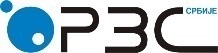 Republic of SerbiaStatistical Office of the Republic of SerbiaRepublic of SerbiaStatistical Office of the Republic of SerbiaISSN 0353-9555STATISTICAL RELEASESTATISTICAL RELEASEZR10Number 012 – Year LXX, 24/01/2020Number 012 – Year LXX, 24/01/2020ZR10Salaries and wages statistics Salaries and wages statistics SERB012 ZR10 240120Salaries and wages statistics Salaries and wages statistics GrossGrossNetNetXI 2019I–XI 2019XI 2019I–XI 2019Republic of Serbia – total77 87975 21856 33154 471Salaries and wages of employees with indefinite or fixed-term employment contract78 36475 67156 70254 820Salaries and wages of employees in temporary or occasional employment50 33450 27035 28435 236Salaries and wages of employees in legal entities  82 96979 92760 07857 953Salaries and wages of entrepreneurs and their employees  40 34740 45528 69928 764 Salaries and wages in public sector 89 94184 77564 59860 975Salaries and wages in non - public sector 72 38670 77652 56751 448GrossGrossGrossGrossNetNetNetNet   XI 2019                               X 2019     XI    2019   2018 XI   2019 XI 2018I–XI 2019I–XI 2018  XI    2019    X     2019   XI  2019     2018XI 2019XI 2018I–XI 2019I–XI 2018Nominal indices102,3113,5111,3110,1102,3113,5111,4110,3Real indices102,1111,7109,7108,0102,1111,7109,8108,2